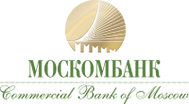 АНКЕТА «ЗНАЙ СВОЕГО КЛИЕНТА» ДЛЯ ЮРИДИЧЕСКОГО ЛИЦА - РЕЗИДЕНТА РОССИЙСКОЙ ФЕДЕРАЦИИВ целях реализации принципа «Знай своего клиента», в соответствии с требованиями Федерального закона от 07.08.2001 № 115-ФЗ «О противодействии легализации (отмыванию) доходов, полученных преступным путем, и финансированию терроризма» (далее – Федеральный закон № 115-ФЗ) и иных нормативных документов направляем Вам следующие сведения о себе, которые являются полными и достоверными.Настоящей анкетой подтверждаем, что:представленные документы соответствуют предъявляемым к ним законодательством  Российской Федерации требованиям; информация, приведенная в настоящей анкете, на дату ее составления является полной и достоверной;уведомлены, что Банк оставляет за собой право односторонней проверки достоверности приведенных данных, а  также получения дополнительной информации о Клиенте.в случае выявления недостоверности указанных сведений Банк вправе отказать в открытии счета, отказать в совершении операции, расторгнуть договор банковского счета/вклада, отказаться от заключения договора по разовой сделке;обязуемся незамедлительно информировать Банк обо всех изменениях представленной информации.Краткое наименование и организационно-правовая формаИНННаименование на иностранном языкеАдрес места нахождения (если отличается от адреса, указанного в ЮГРЮЛ)Контактные данные      телефон;      факс;       электр. почта;       сайт;      ФИО контактного лица;       мобильный телефон контактного лица.Бенефициарные владельцы      ФИО;       ИННКопия документа, удостоверяющего личность прилагаетсяВыгодоприобретатели - отсутствуют; - имеются :      ФИО;       ИННКопия документа, удостоверяющего личность прилагаетсяКраткое описание экономической деятельностиЦели установления и предполагаемый характер деловых отношений Клиента с банком расчетно-кассовое обслуживание; внешнеэкономическая деятельность; кредитование;  факторинг;  гарантии (44-ФЗ, 223-ФЗ, 185-ФЗ); другое. Цели финансово-хозяйственной деятельности: 1.Сведения о сумме планируемых операций (предполагаемые обороты по счету) в год: - до 120 млн. руб.; - до 265 млн. руб.; - до 800 млн. руб.; - до 2 млрд.   руб.; - более 2 млрд. руб. 2. Сведения о количестве планируемых операций по счету (штук) в месяц: - до 10;  - до 50;  - до 100;  - более 100.3. Если планируются операции, связанные с внешнеэкономической деятельностью, укажите объем таких операций в месяц        единиц валюты      .4. Если планируются операции по наличных денежных средств, укажите объем таких операций в месяц:      млн. руб. на выплату заработной платы и иных форм материального вознаграждения;      млн. руб. на хозяйственные цели;      млн. руб. на иные цели.Источники происхождения денежных средств собственные средства;  - кредиты и займы;  другое      Отношение к иностранному налогообложению не является иностранным налогоплательщиком; иностранный налогоплательщик,       страна.Единоличный исполнительный орган (уполномоченное лицо)Единоличный исполнительный орган (уполномоченное лицо)м.п.